         INDIAN SCHOOL AL WADI AL KABIR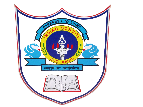 DEPARTMENT OF COMPUTER SCIENCEACADEMIC YEAR: 2018-2019: CLASS : XI                                                                                                         SUBJECT: COMPUTER SCIENCE                                                                      SYLLABUS PLAN – (AUG 2018 – FEB 2019)MonthNo. of working days/periodsWeekWeekWeekNo. of periodsNo. of periodsTopicQ.B./work sheetActivitiesMonthNo. of working days/periodsFromToAugust 20182 Days1st Aug 20182nd Aug 201833Flow of Control – Selection Statement- if ,if..else, else if LadderFlow of Control – Selection Statement- if ,if..else, else if LadderAugust 20185 Days5th Aug 20189th Aug 201888Flow of Control – for, while, do..while loopsFlow of Control – for, while, do..while loopsFlow of Control – Worksheet 1August 20184 Days12th Aug 201816th Aug 201877Flow of Control – Nested Loops – Conversion between loops – loop output programsFlow of Control – Nested Loops – Conversion between loops – loop output programsAugust 20183 Days19th Aug 201823rd Aug 201855Jump Statements – goto, break, continue statements and exit() function.Jump Statements – goto, break, continue statements and exit() function.August 20185 Days26th Aug 201830th Aug 201888Flow of controlFlow of controlFlow of Control – Worksheet 2September 20185 Days2nd Sep 20186th Sep 201888Revision on Flow of ControlRevision on Flow of ControlSeptember 20182 Days9th Sep 201810th Sep 201833Assessment - IAssessment - IOctober 20184 Days1st Oct 20184th Oct 201877Arrays – Introduction, Need for Arrays, Type of Arrays, InitializationArrays – Introduction, Need for Arrays, Type of Arrays, InitializationOctober 20185 Days7th Oct 201811th Oct 201888One Dimensional Array ProgramsOne Dimensional Array ProgramsOctober 20184 Days14th Oct 201817th Oct 201877Two Dimensional Array ProgramsTwo Dimensional Array ProgramsWorksheet on ArraysOctober 20185 Days21st Oct 201825th Oct 201888Standard Library Functions – random(), String functions.Standard Library Functions – random(), String functions.October 20184 Days28th Oct 201831st Oct 201877Character & mathematical functionsCharacter & mathematical functionsNovember 20181 Day1st Nov 20181st Nov 201822User Defined Functions – PrototypeUser Defined Functions – PrototypeNovember 20183 Days4th Nov 20186th Nov 201855Accessing a Function – Default Arguments, ConstantsAccessing a Function – Default Arguments, ConstantsNovember 20183 Days11th Nov 201815th Nov 201855Call By Value & Call By ReferenceCall By Value & Call By ReferenceWorksheet on FunctionsNovember 20184 Days18th Nov 201822nd Nov 201877Revision on Arrays & FunctionsRevision on Arrays & FunctionsNovember 20185 Days25th Nov 201829th Nov 201888Revision on Unit Test 1 - SyllabusRevision on Unit Test 1 - SyllabusDecember 20184 Days2nd Dec 20185th Dec 201877Revision on Assessment 1 - SyllabusRevision on Assessment 1 - SyllabusDecember 20182 Days9th Dec 201810th Dec 201833Assessment - IIAssessment - IIJanuary 20192 Days9th Jan 201910th Jan 201933Structures – Introduction – Referencing Structure Elements – Structure ProgramsStructures – Introduction – Referencing Structure Elements – Structure ProgramsJanuary 20195 Days13th Jan 201917th Jan 201988Structures :Nested Structures – Passing Structures to FunctionsStructures :Nested Structures – Passing Structures to FunctionsWorksheet on StructuresJanuary 20195 Days20th Jan 201924th Jan 201988User Defined Data types – TypeDef - #define – preprocessor directivesUser Defined Data types – TypeDef - #define – preprocessor directivesJanuary 20195 Days27th Jan 201931st Jan 201988Passing Structures to Functions - Call By Value, Call By Reference using structures. Programming Methodology & RevisionPassing Structures to Functions - Call By Value, Call By Reference using structures. Programming Methodology & RevisionWorksheet on ArraysFebruary 20195 Days3rd Feb 20197th Feb 201988RevisionRevisionFebruary 20195 Days10th Feb 201914th Feb 201988Total97 Days159159